KONINKLIJKE NEDERLANDSE VERENIGING EERSTE HULP BIJ ONGELUKKENINSCHRIJFFORMULIER AED-REANIMATIE op locatieMET BLOKLETTERS INVULLENGegevens contactpersoon:Bedrijfsnaam………………………………………………….Naam  …..…………….………………………….…………...Voorletters  …..……….………Voornaam…………………..Straat  …..………………………………….…………………Postcode  …………………………Woonplaats  ....…………………………………………….Telefoon  …………………………………e-mail:………………………….…………………..Geboortedatum  ……...…..…………………………………...Beroep  …….………………………………………………….Geslacht   man/vrouwAantal cursisten:…………………………………………………………………..	Gewenste datum van cursus: ………….(datum is pas definitief na bevestiging instructeur)Gewenst dagdeel/delen: Hele dag / ochtend / middag /….Adres cursuslocatie: Straat  …..………………………………….…………………Postcode  …………………………Woonplaats  ....…………………………………………….Opmerkingen…………………………………………………………………………………………………………………………………………………………………………………………………………					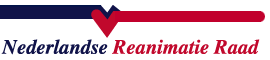 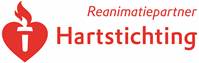 Afd. Utrechtse VerenigingAdriaan Mulderstraat 32, 3555 BP Utrecht, tel nr. 06-485 80 884Rekeningnummer IBAN: NL24 INGB 0000 533 864 t.n.v. Utrechtse Vereniging voor EHBOinfo@ehbo-utrechtsevereniging.nlwww.ehbo-utrechtsevereniging.nl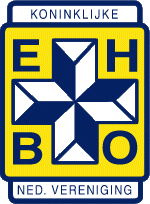 